Exercice 1Appliquer la méthode de la double intégration pour déterminer les équations de la ligne élastique des poutres présentées sur les figures 1, 2, 3, 4, 5 et 6. En déduire la valeur maximale de la flèche dans chaque cas.Dans tous les cas, EIz, l, a et b sont données.Exercice 2 : Méthode des paramètres initiauxExercice 3Fig. 1Fig. 2Fig. 3Fig. 4Fig. 5Fig. 6Déterminer le déplacement vertical (la flèche) du point C et l’angle de rotation de la section B.Données : q , a , P = qa , M = qa2 , EIz .Fig. 7Etablir les équations de la déformée des poutres données en figures 8, 9 et 10. Calculer la flèche aux points A et C (Figures 8 et9).Etablir les équations de la déformée des poutres données en figures 8, 9 et 10. Calculer la flèche aux points A et C (Figures 8 et9).Etablir les équations de la déformée des poutres données en figures 8, 9 et 10. Calculer la flèche aux points A et C (Figures 8 et9).Etablir les équations de la déformée des poutres données en figures 8, 9 et 10. Calculer la flèche aux points A et C (Figures 8 et9).Etablir les équations de la déformée des poutres données en figures 8, 9 et 10. Calculer la flèche aux points A et C (Figures 8 et9).Etablir les équations de la déformée des poutres données en figures 8, 9 et 10. Calculer la flèche aux points A et C (Figures 8 et9).Fig. 8Fig. 8Fig. 9Fig. 9Fig. 10Fig. 10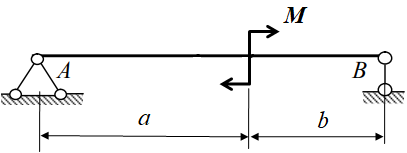 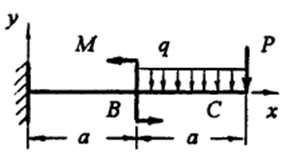 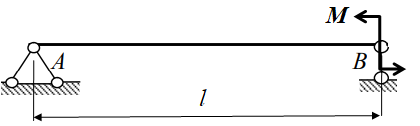 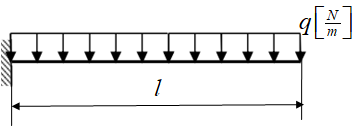 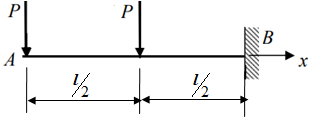 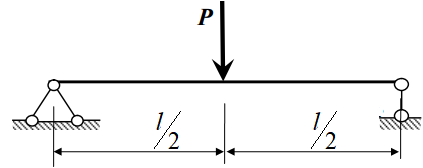 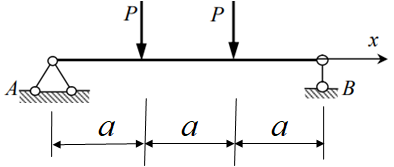 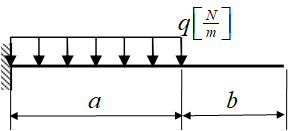 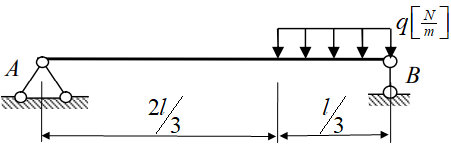 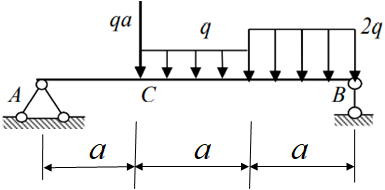 